Grammar-was/were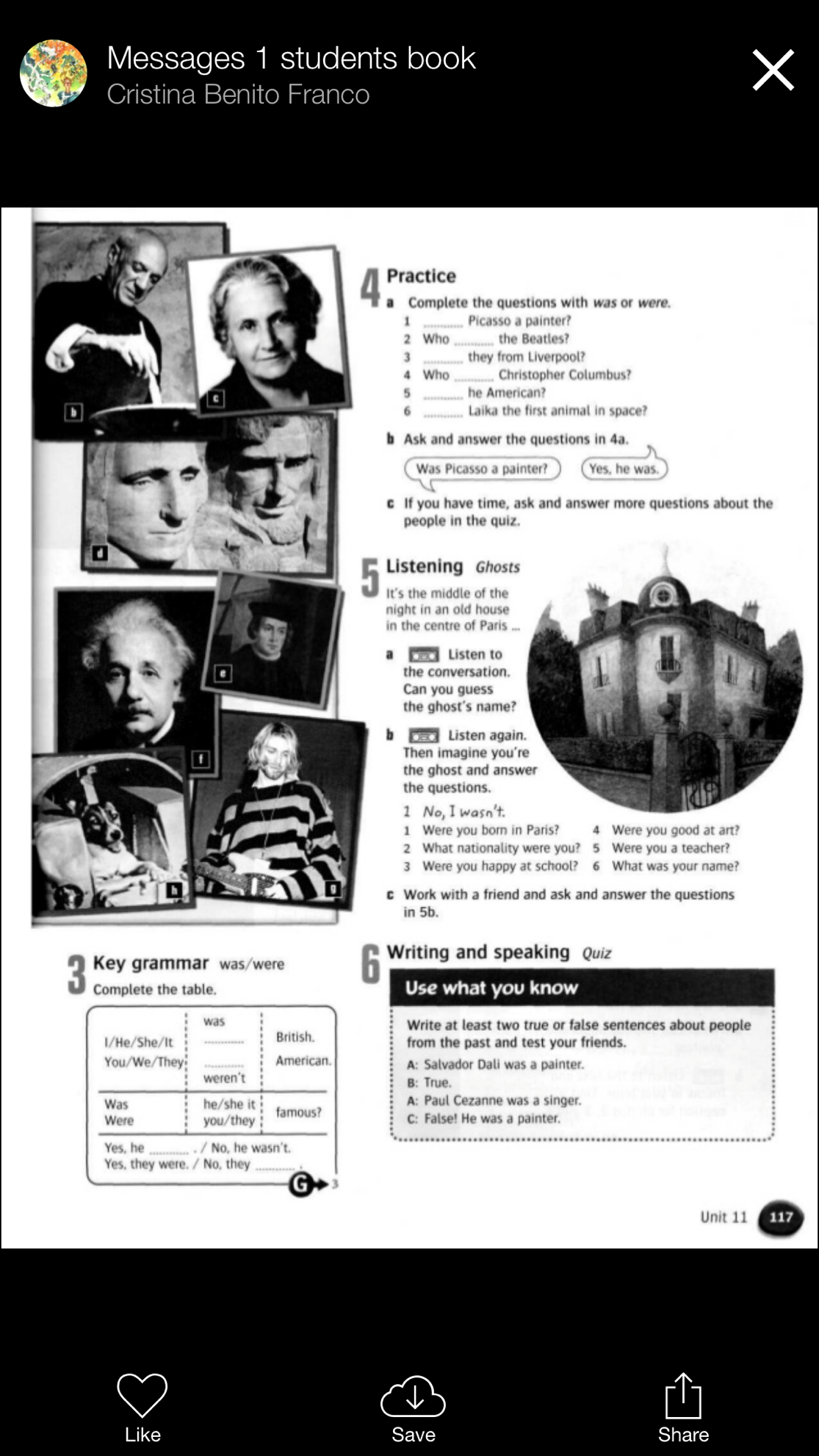 